SALT RIVER PIMA-MARICOPA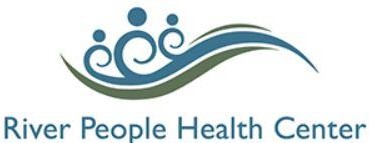 INDIAN COMMUNITYDepartment of Health and Human Services10901 East McDowell Road / Scottsdale, Arizona 85256-9722Phone (480) 362-5500/Fax (480) 362-5566CLIENT COMPLAINT FORMClient Information(Please write in the name of the client that filed the complaint. Write “anonymous” if the client wishes to remain anonymous)Client Information(Please write in the name of the client that filed the complaint. Write “anonymous” if the client wishes to remain anonymous)Client Name:Client Phone:Client Email:Client Email:Program Area:□ Behavioral Health                                                        □ Walk-in Clinic□ Dental                                                                          □ Imaging□ Public Health                                                               □ Lab□ Optometry                                                                   □ Pharmacy□ Physical Therapy                                                         □ Podiatry□ Primary Care                                                               □ Pediatrics□ Registration                                                                 □ Other ___________________________________________Program Area:□ Behavioral Health                                                        □ Walk-in Clinic□ Dental                                                                          □ Imaging□ Public Health                                                               □ Lab□ Optometry                                                                   □ Pharmacy□ Physical Therapy                                                         □ Podiatry□ Primary Care                                                               □ Pediatrics□ Registration                                                                 □ Other ___________________________________________Complaint InformationComplaint InformationComplaint Date:Form Completed by:Complaint Details (Please state the details of why you are upset):Complaint Details (Please state the details of why you are upset):How to Resolve (Please state how you would like to see this issue resolved):How to Resolve (Please state how you would like to see this issue resolved):